RREGULLORE (AAC) NR. XX/2022 NË LIDHJE ME NGRITJEN DHE ATERRIMIN E HELIKOPTERËVE JASHTË AERODROMEVE REGULATION (CAA) NO. XX/2022 ON TAKE-OFF AND LANDING OF HELICOPTERS OUTSIDE THE AERODROMESUREDBA (ACV) BR. XX/2022 O VANAERODROMSKOM POLETANJU I SLETANJU HELIKOPTERA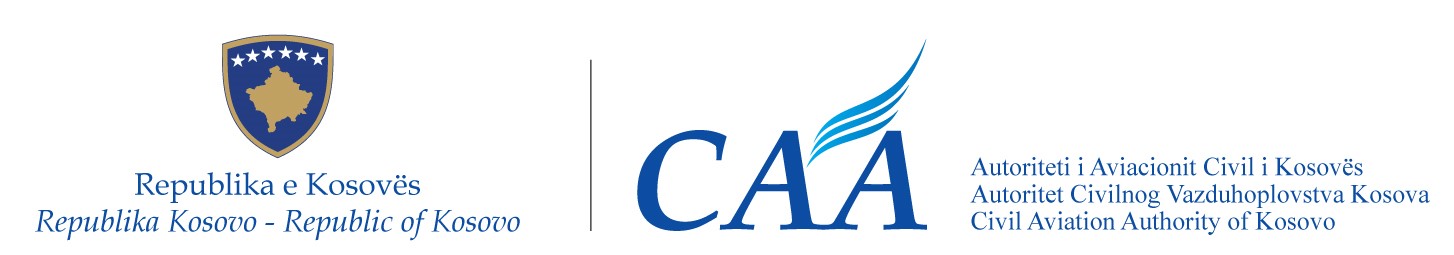 Republika e KosovësRepublika KosovaRepublic of Kosovo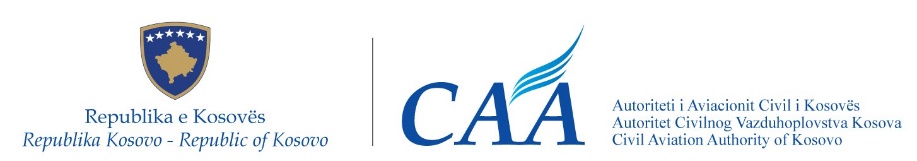 Autoriteti i Aviacionit Civil i KosovësAutoritet Civilnog Vazduhoplovstva KosovaCivil Aviation Authority of Kosovo Drejtori i Përgjithshëm i Autoritetit të Aviacionit Civil të Republikës së Kosovës,Në mbështetje të neneve 3.5, 15.1 pika (c), (e), dhe (j), 21.2 dhe 21.3 të Ligjit Nr. 03/L-051 për Aviacionin Civil ("Gazeta Zyrtare e Republikës së Kosovës", Viti III, Nr. 28, datë 4 qershor 2008),Më qëllim të përcaktimit të kushteve për ngritjen dhe aterrimin e helikopterëve jashtë zonave të aerodromeve,Pas përfundimit të procesit të konsultimit publik me të gjitha palët e interesuara, në pajtim me Udhëzimin Administrativ Nr. 01/2012 për procedurat e konsultimit publik të palëve të interesuara,Nxjerr këtë:RREGULLOREN (AAC) NR. XX/2022NË LIDHJE ME NGRITJEN DHE ATERRIMIN E HELIKOPTERËVE JASHTË AERODROMEVENeni 1Qëllimi dhe Fusha e zbatimitKjo Rregullore përcakton kushtet për kryerjen e operimeve të përkohshme individuale të ngritjes dhe aterrimit të helikopterëve jashtë aerodromit, nga lokacioni natyror për aterrimin e helikopterëve (në tekstin vijues: NHLS).Dispozitat e kësaj Rregullore nuk zbatohen për operimet e ngritjes dhe aterrimit të helikopterëve jashtë aerodromit gjatë:aterrimeve në raste emergjente,ofrimit të ndihmës emergjente mjekësore, osekryerjes së aktiviteteve ushtarake, doganore ose policore, operimeve të kërkim-shpëtimit, shuarjes të zjarrit, kontrollit kufitar ose aktiviteteve të ngjashme të ndërmarra në interes publik (veprime shtetërore).Neni 2Përkufizimet dhe shkurtesatPërkufizimet e përdorura në këtë Rregullore kanë këto kuptime:Zonë me popullsi të dendur (Congested area): çdo zonë brenda një qyteti, vendi ose vendbanimi i cili përdoret kryesisht për qëllime të banimit, biznesit  ose rekreative;Lokacioni natyror për aterrimin e helikopterëve (NHLS): vend i përshtatshëm për ngritjen dhe aterrimin e helikopterëve e cila nuk është aerodrom apo zonë e regjistruar;Zonë e Sigurt (SA): zonë e caktuar rreth NHLS e cila që shërben për të zvogëluar rrezikun e dëmtimit të helikopterit në rast të ngritjes në mënyrë të pakontrolluar nga NHLS;Lokacioni: zona e ngushtë në të cilën ndodhet NHLS;Operimi i përkohshëm i ngritjes dhe aterrimit të helikopterit jasht aerodromeve: operim ajror i fluturimit që nuk ka karakter të aterrimit dhe ngritjes të përhershme, të shpeshtë dhe të vazhdueshëm nga i njëjti lokacion.Në këtë Rregullore përdoren shkurtesat si më poshtë:A: diametri i rotorit të helikopterit;B: hapësira ndërmjet rrotave, skive ose gomave notuese të helikopterit;D: dimensioni më i madh i helikopterit;ft (feet): këmbë (njësi matëse aeronautike;NHLS (Natural Helicopter Landing Site): lokacioni natyror i aterrimit të helikopterit;SA (Safe Area): hapësirë e sigurtë;TLOF (Touch-down and lift-off area): sipërfaqja që prek helikopteri në aterrim ose nga e cila ngritet. Neni 3Dispozitat e përgjithshmeNgritja dhe aterrimi i helikopterit nga NHLS mund të kryhet nga piloti në komandë i helikopterit vetëm nëse plotësohen të gjitha kushtet e parapara me këtë Rregullore dhe rregulloreve në fuqi për kryerjen e operimeve të fluturimit dhe në pajtim me manualin e fluturimit të helikopterit.Nuk është e lejuar ngritja dhe aterrimi i helikopterëve nga NHLS në transportin e rregullt ajror.Ngritja dhe aterrimi nga NHLS mund të kryhet vetëm gjatë ditës në kushte meteorologjike të dukshme (VMC).Para aterrimit në NHLS, piloti në komandë i helikopterit duhet të përcaktojë të paktën si në vijim: drejtimin e erës, mundësinë e mbajtjes të nivelit të afrimit dhe nisjes, pjerrësinë e NHLS, përshtatshmërinë e NHLS dhe SA për aterrim të detyruar dhe mundësinë e tejkalimit të pengesave.Arritja dhe nisja duhet të kryhen brenda sektorit të arritjes/nisjes i cili vazhdon në ose pranë drejtimit të arritjes dhe ngritjes.Dispozitat e kësaj Rregullore nuk e lirojnë operatorin e helikopterit nga detyrimi për marrjen e pëlqimeve dhe miratimeve të tjera që dalin nga dispozitat e rregulloreve nga lëmia e pronësisë dhe marrëdhëniet e tjera pronësore, dhe rregulloret në fushën e planifikimit hapësinor dhe mbrojtjes të mjedisit të cilat duhet të merren para përdorimit  të NHLS.Neni 4AprovimiPër ngritjen dhe aterrimin e helikopterit nga NHLS, operatori i helikopterit duhet të kërkojë aprovimin. Aprovimi lëshohet nga Autoriteti i Aviacionit Civil i Republikës së Kosovës (në tekstin e mëtejmë: AAC) me kërkesë të operatorit të helikopterit.AAC-ja do të koordinohet me KFOR-in apo autoritete tjetra shtetërore të nevojshme, sipas vlerësimit, para se të lëshoj aprovimin për NHLS.Kërkesa për lëshimin e aprovimit dorëzohet përmes formularit të AAC të publikuar në faqen zyrtare të internetit të AAC.Krahas kërkesës për aprovim, operatori duhet të bashkëngjes dokumente të rëndësishme për vlerësimin e kërkesës, të cilat janë të shënuara në formularin e aplikimit. AAC-ja, nëse është e nevojshme, mund të kërkojë dokumente të tjera të rëndësishme për ngritjen dhe aterrimin nga NHLS të cilat i konsideron të rëndësishme për lëshimin e aprovimit. Në formularin e aplikimit, operatori i helikopterit duhet të plotësoj Deklaratën me të cilën pranon përgjegjësinë dhe konfirmon që NHLS e përzgjedhur dhe hapësira përreth i plotësojnë kërkesat minimale të nenit 7 të kësaj Rregullore.AAC lëshon aprovimin për ngritjen dhe aterrimin e helikopterit nga NHLS për një periudhë jo më të gjatë se tre muaj dhe mund të kufizojë numrin e uljeve dhe ngritjeve, llojin e operimeve, zonën e operimeve, lokacionin, llojin e helikopterit dhe të ngjashme.Aprovimi mund të përcaktojë kushte dhe kufizime shtesë me qëllim të kryerjes të sigurt të operimeve.AAC mund të refuzojë lëshimin e aprovimit nëse konstaton se kushtet e përcaktuara nuk janë plotësuar.Neni 5Përvoja e pilotitMe përjashtim në rast të trajnimit dhe verifikimit të pilotëve të helikopterit, ngritja dhe aterrimi nga NHLS mund të bëhet nga komandanti i helikopterit i cili ka licencen e duhur të pilotit, dhe të paktën tri aterrime dhe ngritje në 90 ditët e fundit në helikopterin e specifikuar në Nenin 4 të kësaj Rregullore.Neni 6NjoftimiPara fillimit të operimit nga NHLS, operatori i helikopterit duhet të informojë Drejtorinë Rajonale Policore. Pas përfundimit të operimeve nga NHLS, operatori i helikopterit duhet të njoftojë AAC-në.  Njoftimi duhet të përmbajë informatat e kërkuara nga AAC.Neni 7NHLS dhe hapësira përrethNHLS nuk duhet të gjendet në një zonë me popullsi të dendur dhe në një distancë prej më pak se 500 ft. (150 m) nga zona me popullsi të dendur.NHLS nuk duhet të përdoret nëse personat, kafshët, automjetet, instalimet, etj. janë në një distancë më të vogël nga helikopteri se vlera e fituar nga shumëzimi 3xA.NHLS nuk duhet të përdoret nëse në të ka objekte që mund të rrezikojnë ngritjen dhe aterrimin e sigurtë të helikopterit.NHLS duhet të jetë i formës dhe madhësisë së tillë që të mund të mbajë një rreth me diametër jo më të vogël se vlera e fituar nga shumëzimi 1.5xD.Në NHLS duhet të ketë një TLOF e cili ka formën e një katrori me përmasa 2Bx2B dhe ngarkesën që korrespondon me peshën e gjithsejt të helikopterit në përdorim.NHLS duhet të jetë i rrethuar nga SA gjerësia e së cilës nuk duhet të jetë më e vogël se 10 metra.NHLS duhet të jetë pa asnjë pengesë, ndërsa SA pa pengesa më të larta se 1 metër.Hapësira brenda SA duhet të jetë e përshtatshme për ulje të detyruar.Sektori i afrimit/nisjes duhet të jetë jo më i vogël se gjerësia e fituar me shumëzim 3xA. Sektori i afrimit/nisjes duhet të vazhdojë në SA dhe të shtrihet deri në pikën e projeksionit vertikal në sipërfaqen e tokës dhe në kryqëzimin e rrafshit të afrimit/nisjes me rrafshin e lartësisë minimale të fluturimit.Sektori i afrimit/nisjes duhet të jetë pa pengesa në tërë gjerësinë e tij dhe t’i tejkalojë pengesat me të paktën 35 ft (10 m).Neni 8Hyrja në fuqiMe hyrjen në fuqi të kësaj Rregullore, shfuqizohet Rregullorja Nr. 03/2014 për uljet dhe ngritjet e helikopterëve jashtë zonës të aerodromit.Kjo Rregullore hyn në fuqi shtatë (7) ditë pas nënshkrimit të saj.Prishtinë, XX xx 2022._______________________Bujar EjupiDrejtori i PërgjithshëmDirector General of Civil Aviation Authority of the Republic of Kosovo,Pursuant to Articles 3.5, 15.1 item (c), (e), and (j), 21.2 and 21.3 of the Law No. 03/L-051 on Civil Aviation (“Official Gazette of the Republic of Kosovo”, Year III, No. 28, of 4 June 2008),For the purpose of laying down requirements for helicopter take-off and landing areas outside an aerodrome,Upon completion of the process of public consultation of interested parties, in accordance with the Administrative Instruction No. 01/2012 on procedures for public consultation of interested parties,Hereby issues the following:REGULATION (CAA) NO. XX/2022ON TAKE-OFF AND LANDING OF HELICOPTERS OUTSIDE THE AERODROMEArticle 1Purpose and Scope of implementationThe present Regulation lays down the conditions for performing occasional individual operations on take-off and landing of helicopters from natural helicopter landing sites (hereinafter: NHLS).Provisions of this Regulation shall not apply on take-off and landing of helicopters operations when:landing in the event of an emergency,providing emergency medical assistance, orperforming military, customs or police activities, search and rescue activities, firefighting, border control or similar activities undertaken in the public interest (state activities).Article 2Terms and abbreviationsTerms used in the present Regulation have the following meaning:Congested area: any area within a city, place or village that is predominantly used for residential, business or recreational purposes;Natural helicopter landing site (NHLS): a place suitable for helicopter take-off and landing other than aerodrome or registered area;Safe Area (SA): a specific area around the NHLS which serves to reduce the risk of helicopter damage if separated uncontrolled from NHLS;Location: the narrow area in which the NHLS is located;Occasional helicopter take-off and landing operation outside aerodromes: flight operation that does not have character of a permanent, frequent and continuous take-off and landing from the same location.The following abbreviations are used in the present Regulation:A: helicopter rotor diameter;B: range between wheels, skis or helicopter floats;D: largest dimension of helicopter;ft: feet;NHLS: Natural Helicopter Landing Site;SA: Safe Area;TLOF: Touch-down and lift-off area.Article 3General provisionsTake-off and landing of the helicopter at NHLS may be carried out by the pilot in command of helicopter only with the conditions defined with the present Regulation, and applicable regulations for the conduct of flight operations and in accordance with the helicopter flight manual.Take-off and landing of helicopters from NHLS in the scheduled air transport is not allowed.Take-off and landing from the NHLS may only be performed during the day in visual meteorological conditions (VMC). Before landing on the NHLS, pilot in command of the helicopter has to determine at least: direction of the wind, possibility of maintaining the level of approach and departure, slope of the NHLS, suitability of the NHLS and SA for forced landing and the possibility of obstacle clearances.Approach and departure shall be performed within the approach/departure sector continuing on, or near the direction of take-off and landing.Provisions of the present Regulation do not release the helicopter operator from the obligation to obtain other consents and approvals arising from provisions of regulations in the field of ownership and other property relations, and regulations in the field of spatial planning and environmental protection which shall be obtained before NHLS use.Article 4ApprovalFor helicopter take-off and landing from NHLS the helicopter operator shall request an approval. Approval shall be issued by the Civil Aviation Authority of the Republic of Kosovo (hereinafter: CAA) upon the request of the helicopter operator.The CAA shall coordinate with KFOR, or any other state authorities, as evaluated, before issuing approval for NHLS.Request for the issuance of an approval shall be submitted using CAA form, published on the official website of CAA.In addition to the request for approval, the operator shall enclose documents important for evaluation of the request listed in the application form. CAA may, if necessary, require other documents relevant to conduct the take-off and landing at the NHLS that considers relevant for the issuance of the approval.On the application form, the helicopter operator shall complete the Statement accepting responsibility and confirming that the selected NHLS and the surrounding area meets the minimum requirements of Article 7 of the present Regulation.CAA issues approval for take-off and landing of helicopters from NHLS for a period of time not exceeding three months, and may limit the number of take-off and landings, type of operations, area of operations, location, type of helicopter and similarly.The approval may define additional conditions and restrictions for the purpose of safe conduct of operations.CAA may refuse the issuance of approval if it finds that the defined conditions have not been met.Article 5Experience of the pilotExcept in the case of training and checking of the pilot of helicopter, take-off and landing from the NHLS may be performed by the commander of helicopter who holds an appropriate pilot's license, and at least three helicopter take-off and landing in the last 90 days, as specified in the Article 4 of the present RegulationArticle 6NotificationPrior to the starting of operations from NHLS, the helicopter operator shall inform the Regional Police Department. After finishing the operations from the NHLS the helicopter operator shall notify the CAA. Notification shall contain information requested by CAA.Article 7NHLS and surrounding locationNHLS shall not be located in a densely populated area and at a distance of less than 500 ft. (150 m) from a densely populated area.NHLS shall not be used if people, animals, vehicles, installations, etc. are located from a helicopter at a distance shorter than the value obtained by multiplication of 3xA.NHLS shall not be used if there are objects that can endanger safe take-off and landing of the helicopter.NHLS shall be of such shape and size that can accommodate a circle of diameter not less than the value obtained by multiplication of 1.5xD.Within the NHLS there shall be TLOF that has the shape of a square of dimensions 2Bx2B and the payload corresponding to the total weight of the helicopter being in use. NHLS shall be surrounded by SA whose width shall not be less than 10 meters.NHLS shall be without any obstacle, and SA without barriers higher than 1 meter.Area inside the SA shall be suitable for forced landing.The approach/departure sector shall not be less than the width obtained by multiplication of 3xA.The approach/departure sector shall continue at SA and extend to the point of vertical projection on the ground surface and an intersection of the approach/departure plane with the plane of minimum flight altitude.The approach/departure sector shall be free of obstacles in its entire width and exceed the obstacles by at least 35 ft (10 m).Article 8Entry into forceUpon entry into force of this Regulation, Regulation No. 03/2014 on helicopter take-off and landing outside the airport is repealed.This Regulation shall enter into force seven (7) days upon its signature.Prishtina, XX xx 2022.________________________Bujar EjupiDirector GeneralGeneralni Direktor Autoriteta Civilnog Vaduhoplovstva Republike Kosova,U skladu sa članovima 3.5, 15.1 tačka (c), (e), i (j), 21.2 and 21.3 Zakona br. 03/L-051 o Civilnom Vazduhoplovstvu („Službeni list Republike Kosova“, Godina III , Br. 28, od 4 juna 2008),U cilju utvrdjivanja uslova o površinama za poletanje i sletanje helikoptera van zone aerodroma,Po završetku procesa javnih konsultacija zainteresovanih strana, u skladu sa Administrativnim uputstvom br. 01/2012 o procedurama za javne konsultacije o zainteresovanih strana,Izdaje sledeću:UREDBA (ACV) BR. XX/2022O VANAERODROMSKOM POLETANJU I SLETANJU HELIKOPTERAČlanak 1Cilj i Područje primeneOvom Uredbom propisuju se uvjeti za izvođenje povremenih pojedinačnih operacija vanaerodromskog poletanja i sletanja helikoptera s prirodnih mesta za sletanje helikoptera (u daljnjem tekstu: NHLS).Odredbe ove Uredbe se ne primjenjuju na operacije vanaerodromskog poletanja i sletanja helikoptera kada:sleću u slučaju nužde,pružaju hitnu medicinsku pomoć, iliobavljaju vojne, carinske ili policijske aktivnosti, aktivnosti traganja i spašavanja, gašenja požara, nadzora granice ili slične aktivnosti koje se preduzimaju u javnom interesu (državne aktivnosti).Članak 2Pojmovi i skraćenicePojmovi koji se upotrebljavaju u ovoj Uredbi imaju sledeće značenje:Gusto naseljeno područje (Congested area): bilo koje područje unutar grada, mesta ili naselja koje se pretežno koriste za stanovanje, poslovne ili rekreacijske svrhe;Prirodno mesto za sletanje helikoptera (NHLS): pogodno mesto za poletanje i sletanje helikoptera koje nije aerodrom ili registrirana površina;Sigurni prostor (SA): određeno područje oko NHLS koje služi kako bi se smanjio rizik od oštećenja helikoptera ukoliko se nekontrolirano odvoji od NHLS;Lokalitet: uže područje u kojem se nalazi NHLS;Povremena pojedinačna operacija vanaerodromskog poletanja i sletanja helikoptera: letačka operacija koja nema karakter trajnog, učestalog i kontinuiranog poletanja i sletanja  sa istog lokaliteta.U ovoj Uredbi upotrebljavaju se sledeće skraćenice:A: prečnik rotora helikoptera;B: raspon između točkova, skija ili plovaka helikoptera;D: najveća dimenzija helikoptera;ft (feet): stopa;NHLS (Natural Helicopter Landing Site): prirodno mesto za sletanje helikoptera;SA (Safe Area): sigurni prostor;TLOF (Touch-down and lift-off area): površina koju helikopter dotakne kod sletanja ili poletanja.Članak 3Opšte odredbePoletanje i sletanje helikoptera sa NHLS komandujući pilot helikoptera smije izvoditi samo ako su ispunjeni svi uslovi propisani ovom Uredbom i primenljivim propisima za izvođenje letačkih operacija te u skladu sa letačkim priručnikom helikoptera.Poletanje i sletanje helikoptera sa NHLS u linijskom vazdušnom prevozu nije dozvoljeno.Poletanje i sletanje sa NHLS-a sme se izvoditi isključivo danju u vizualnim meteorološkim uvjetima (VMC).Pre sletanja na NHLS, komandujući pilot helikoptera mora nadletanjem najmanje utvrditi: smer vetra, mogućnost održavanja ravnine prilaza i odlaska, nagib NHLS-a, podobnost NHLS-a i SA za prinudno sletanje i mogućnost nadvisivanja prepreka.Prilaz i odlazak moraju se izvoditi unutar sektora prilaza/odlaska koji se nastavlja u pravcu poletanja i sletanja  ili približno tom pravcu.Odredbe ove Uredbe ne oslobađaju operatora helikoptera od obveze pribavljanja drugih saglasnosti i odobrenja koja proizlaze iz odredaba propisa iz područja vlasničkih i drugih stvarno-pravnih odnosa te propisa iz područja prostornog uređenja i zaštite okoline koja je dužan pribaviti pre početka korištenja NHLS.Članak 4OdobrenjeZa poletanje i sletanje helikoptera sa NHLS operator helikoptera mora tražiti odobrenje. Odobrenje izdaje Autoritet Civilnog Vazduhoplovstva Republike Kosovo (u daljem tekstu: ACV) na zahtev operatora helikoptera.ACV koordiniraće sa KFOR-om, ili ostalim potrebnim državnim organima, po proceni, pre izdavanje odobrenja za NHLS.Zahtev za izdavanje odobrenja podnosi se na obrascu ACV objavljen na službenoj internet stranici ACV.Uz zahtev za izdavanje odobrenja operator mora priložiti dokumente važne za evaluaciju zahteva koji su navedeni na obrascu zahteva. ACV može po potrebi zatražiti i druge dokumente važne za izvođenje poletanja i sletanja  sa NHLS koje smatra relevantnim za izdavanje odobrenja.Na obrascu zahteva operator helikoptera mora ispuniti Izjavu kojom preuzima odgovornost i potvrđuje da odabrani NHLS i okolni prostor zadovoljava minimalne uslove iz člana 7. ove Uredbe.ACV izdaje odobrenje za poletanje i sletanje helikoptera sa NHLS na vremenski period koji ne može biti duži od tri meseca i može ograničiti broj poletanja i sletanja, vrstu operacija, područje operacija, lokaciju, tip helikoptera i slično.Odobrenjem se mogu propisati dodatni uslovi i ograničenja u svrhu sigurnog izvođenja operacija.ACV može odbiti izdavanje odobrenja ako utvrdi da nisu ispunjeni propisani uslovi.Članak 5Iskustvo pilotaOsim u slučaju obavljanja osposobljavanja i provera pilota helikoptera, poletanje i sletanje sa NHLS sme izvoditi vođa helikoptera koji ima odgovarajuću pilotsku dozvolu i najmanje tri poletanja i sletanja  u poslednjih 90 dana na helikopteru koji se navodi u zahtevu iz članka 4. ove Uredbe.Članak 6ObaveštavanjePre početka izvođenja operacija sa NHLS operator helikoptera o tome mora obavestiti Regionalnu Direkciju Policije.Nakon obavljenih operacija sa NHLS operator helikoptera o tome mora obavestiti ACV. Obaveštenje mora da  sadrži podatke koje zatraži ACV.Članak 7NHLS i okolni prostorNHLS se ne sme nalaziti u gusto naseljenom području i na udaljenosti manjoj od 500 ft. (150 m) od gusto naseljenog područja.NHLS se ne sme koristiti ako se ljudi, životinje, vozila, instalacije i sl. od helikoptera nalaze na udaljenosti manjoj od vrednosti dobijene množenjem 3xA.NHLS se ne sme koristiti ako se na njemu nalaze predmeti koji usled pokretanja mogu ugroziti sigurno poletanje i sletanje helikoptera.NHLS mora biti takvog oblika i veličine da se u njega može smestiti krug prečnika ne manjeg od vrednosti dobivene množenjem 1.5xD.Unutar NHLS mora se nalaziti TLOF koji ima oblik kvadrata dimenzija 2Bx2B i nosivost koja odgovara ukupnoj težini helikoptera koji se koristi.NHLS mora biti okružen sa SA čija širina ne sme biti manja od 10 metara.NHLS mora biti bez ikakvih prepreka, a SA bez prepreka viših od 1 metra.Površina unutar SA mora biti pogodna za prinudno sletanje.Sektor prilaza/odlaska mora biti širine ne manje od vrednosti dobivene množenjem 3xA.Sektor prilaza/odlaska mora se nastaviti na SA i pružiti do tačke vertikalne projekcije na zemljinoj površini i preseka ravnine prilaza/odlaska sa ravninom minimalne visine leta.Sektor prilaza/odlaska mora biti slobodan od prepreka u celoj širini i najmanje za 35 ft (10 m) nadvišavati prepreke.Članak 8Stupanje na snaguSa stupanjem na snagu ove Uredbe prestaje važiti Uredba Br. 03/2014 o sletanju i poletanju helikoptera izvan zone aerodroma.Ova Uredba stupa na snagu sedam (7) dana od dana njenog potpisivanja.Priština, XX. Xx 2022._______________________Bujar EjupiGeneralni direktor